Классный час на тему «Здоровый образ жизни»Ход классного часа.Организационный момент.Студенты, сегодня мы проводим классный час, который называется “Здоровый образ жизни”.Студенты, а как вы думаете, о чём конкретно мы сегодня будем говорить? И что, по вашему, входит в понятие “здоровый образ жизни”?Учащиеся дают разнообразные варианты своих ответов.Конечно же, мы будем говорить о том, как важно регулярно заниматься физической культурой и спортом, правильно питаться, соблюдать режим дня, правильно работать и отдыхать, не иметь вредных привычек, чтобы всю жизнь оставаться здоровыми, бодрыми, энергичными, жизнерадостными, полными сил и энергии, а в конце мы с вами вместе выведем Формулу здорового образа жизни.Студенты, скажите мне, что люди обычно говорят друг другу при встрече?Учащиеся дают разнообразные варианты своих ответов.Конечно же, вы правы. Они говорят друг другу “Здравствуйте”, то есть “Будьте здоровы!” или “Я желаю вам здоровья!” И это не случайно! Ведь ещё в Древней Руси люди говорили: “Здоровье дороже богатства”, “Здоровье не купишь”, “Дал бог здоровье, а счастье найдём”, “Стареет тело без дела”, “Живи разумом, так и лекаря не надо”, “Спорт сочетаешь с делом, здоров душой и телом” то есть люди издавна понимали, что здоровье – самое главное, что необходимо человеку для нормальной жизни.Может быть, кто-то из вас , знает и другие пословицы о здоровье и здоровом образе жизни?Учащиеся дают свои ответы.2. Многие задают себе вопрос: «Как прожить, чтобы не стареть?» И себе отвечают: «Так не бывает». Каждый человек хоть чем-то, да болеет. Но почему один попадает в больницу два раза за всю жизнь, а другой чуть ли не каждый месяц? Уже давно установлено, что за здоровьем надо следить с детства. Давайте проведем небольшое тестирование о своем здоровье, вам предлагается перечень утверждений, каждое из которых требует ответа «да» или «нет». Эта информация будет полезна, прежде всего, вам.Тест «Твое здоровье».1. У меня часто плохой аппетит.2. После нескольких часов работы у меня начинает болеть голова.3. Часто выгляжу усталым и подавленным, иногда раздраженным и угрюмым.4. Периодически у меня бывают серьезные заболевания, когда я вынужден несколько дней оставаться в постели.5. Я почти не занимаюсь спортом.6. В последнее время я несколько прибавил в весе.7. У меня часто кружится голова.8. В настоящее время я курю.9. В детстве я перенес несколько серьезных заболеваний.10. У меня плохой сон и неприятные ощущения утром после пробуждения.За каждый ответ «да» поставьте себе по 1 баллу и подсчитайте сумму.Результаты.1-2 балла. Несмотря на некоторые признаки ухудшения здоровья, вы в хорошей форме. Ни в коем случае не оставляйте усилий по сохранению своего самочувствия.3-6 баллов. Ваше отношение к своему здоровью трудно назвать нормальным, уже чувствуется, что вы его расстроили довольно основательно.7-10 баллов. Как вы умудрились довести себя до такой степени? Удивительно, что вы еще в состоянии ходить и работать. Вам немедленно нужно свои привычки, иначе…Конечно, вы вправе не согласиться с данной интерпретацией результатов, но лучше давайте задумаемся о своем образе жизни и выделим основные правила здорового образа жизни.Чтоб мудро жизнь прожить,Знать надобно немало.Два главных правила запомни для начала:Ты лучше голодай, чем, что попало есть,И лучше будь один, чем с кем попало.Правила здорового образа жизни:1. Правильное питание;2. Сон;3. Активная деятельность и активный отдых;4. Отказ от вредных привычек.Остановимся на каждом пункте отдельно.Правильное питание — основа здорового образа. После большой перемены в мусорнице лежат пустые бутылки из-под лимонада, давайте немного поговорим о том, что мы пьем?В любом случае, важно знать, что именно в газированных напитках может реально принести вред. Во-первых, это углеводы. В 0,33 л. Pepsi-Cola содержится 8 кусков сахара. Мало кто стал бы пить такой сладкий чай или кофе. Все эти углеводы откладываются в жировые складки и способствуют развитию диабета. В диетические газировки для минимизации калорий добавляют различные подсластители. Самый опасный из них - белок аспартам. Он в 200 раз слаще сахара, вызывает аллергию, болезни желудка, нарушения работы печени, головные боли, ослабление памяти и зрения и даже припадки. Именно подсластители являются главными секретами газированной воды - они не утоляют жажду, а наоборот вызывают аппетит. Газировка содержит кислоту, которая разъедает зубную эмаль и способствует появлению кариеса. Например, в яблочном соке кислоты содержится во много раз больше. Разница только в том, что там она натуральная, хоть и разъедает эмаль зубов, но не вымывает кальций, как это делает ортофосфорная кислота (Е338). Чаще всего в газировках используется именно она. Также газировки содержат углекислый газ, который возбуждает желудочную секрецию, повышает кислотность и способствует метеоризму. Ну и разумеется кофеин. Если злоупотреблять напитком, можно получить кофеиновую зависимость или интоксикацию. Ее признаки - беспокойство, возбуждение, бессонница, желудочные боли, судороги, тахикардия и пр. В некоторых дозах кофеин может быть смертельным.Пожалуй, самое коварное в газированной воде - это тара. Алюминиевые банки помогают разносить опасные заразные болезни. В момент вскрытия банки в контакт с ее содержимым вступают различные виды стафилококков, а также бактерии-возбудители сальмонеллеза и энтероколита, жидкость разливается по крышке и вместе со всеми бактериями оказывается внутри нас.Кока-кола с успехом заменяет бытовую химию. История кока колы утверждает, что во многих штатах США дорожная полиция всегда имеет в патрульной машине 2 галлона Колы, чтобы смывать кровь с шоссе после аварии. Чтобы почистить туалет, вылейте банку Колы в раковину и не смывайте в течение часа. Чтобы удалить ржавые пятна с хромированного бампера машины, потрите бампер смятым листом алюминиевой фольги, смоченным в кока коле. Чтобы удалить коррозию с батарей в автомобиле, полейте батареи банкой Колы, и коррозия исчезнет. Чтобы раскрутить заржавевший болт, смочите тряпку кока колой и обмотайте ею болт на несколько минут. Чтобы очистить одежду от загрязнения, вылейте банку кока колы на груду грязной одежды, добавьте стиральный порошок и постирайте в машине как обычно. Кола поможет избавиться от пятен. Кока кола также очистит стекла в автомобиле от дорожной пыли. О составе кока колы. Активный ингредиент кока колы - фосфорная кислота. Ее рН равен 2.8. За 4 дня он может растворить ваши ногти. Для перевозки концентрата кока колы грузовик должен быть оборудован специальными поддонами, предназначенными для высококоррозионных материалов. Дистрибьюторы кока колы уже 20 лет используют ее для очистки моторов своих грузовиков. Все еще хотите бутылочку Колы? Единственный безвредный компонент газировок - вода. Мертвая, безжизненная, дистиллированная, чтобы ее естественный вкус не нарушал вкус напитка, чтобы лимонад, производимый в любой точке земного шара, соответствовал строгому стандарту. 
Чтобы уменьшить вред от любой газировки, в том числе и от Pepsi, необходимо следовать простым правилам:1. Пейте ее охлаждённой. Разрушение эмали зубов зависит и от температуры напитка. В Америке газировки пьют больше, чем в Европе, но ее всегда подают со льдом, и повреждений зубов у американских детей меньше.2. Пейте через трубочку, чтобы избегать контакта с банкой.3. Ограничьтесь одним стаканом 1-2 раза в неделю.4. Откажитесь от газировки, если страдаете ожирением, диабетом, гастритом, язвой.5. Не давайте газировку детям до 3 лет.Теперь поговорим о беде современных детей - это вечно валяющиеся пакетики из-под чипсов и сухариков и в довольно больших количествах, поэтому нельзя не заострить внимание на том, что мы едим?Вкусовые качества чипсов и сухариков достигаются за счет применения различных ароматизаторов (правда фирмы-производители почему-то называют их специями). Поэтому существуют всевозможные «чипсовые» и «сухариковые» разновидности, что называется, «на любителя». Существуют и чипсы без привкусов, т.е. со своим натуральным вкусом, но по статистике, большинство наших с вами соотечественников предпочитают, есть чипсы с добавками: сыром, беконом, грибами, икрой. Стоит ли сегодня говорить, что на самом деле никакой икры нет - ее вкус и запах придали чипсам с помощью ароматизаторов. Больше всего надежды, что вкус и запах получен без применения синтетических добавок, если чипсы пахнут луком или чесноком. Хотя все равно шансы невелики. Чаще всего вкус у чипсов искусственный. Тоже самое в полной мере относится и к сухарикам. В этом вам помогут убедиться знакомые буквочки «Е», указанные в составе продукта и чипсов и сухариков. Известны коды пищевых добавок, которым по воздействию на организм человека можно дать следующие характеристики: (распечатать и раздать детям)Запрещенные – Е103, Е105, Е111, Е121, Е123, Е125, Е126, Е130, Е152. Опасные – Е102, Е110, Е120, Е124, Е127. Подозрительные – Е104, Е122, Е141, Е150, Е171, Е173, Е180, Е241, Е477. Ракообразующие – Е131, Е210-217, Е240, Е330. Вызывающие расстройство кишечника – Е221-226. Вредные для кожи – Е230-232, Е239. Вызывающие нарушение давления – Е250, Е251. Провоцирующие появление сыпи – Е311, Е312. Повышающие холестерин – Е320, Е321. Вызывающие расстройство желудка – Е338-341, Е407, Е450, Е461-466 Вы ещё хотите чипсов и сухариков, приготовленных на дешевых гидрогенизированных жирах, притрушенных огромным количеством химикатов под названием «пищевые добавки» и содержащих огромные количества канцерогена-акриламида?.. Мы поговорили с вами о неправильном питании, а теперь назовем продукты, которые полезно есть, чтобы оставаться здоровыми: фрукты, овощи, рыбу, бобовые и т. д. Сейчас я буду называть полезные качества продукта, а вы угадайте, чему они принадлежат.Зелень – хорошая профилактика инфаркта, улучшает водный баланс, благотворно влияет при малокровии, авитаминозе. Салат, укроп, петрушка.Древние греки и римляне не обходились без него ни в будни, ни в праздники. Высокие пищевые и целебные достоинства этого растения определяют более чем сорок вкусовых, витаминных и биологически активных веществ. Исследования американских ученых показали, что корни этого растения – идеальное средство для снижения артериального давления. Сельдерей.В клубнях этого растения витаминов С и В вдвое, а солей железа втрое больше, чем в картофельных. Особенно полезно это растение для больных диабетом, страдающих малокровием, нарушениями обмена веществ и желудочными заболеваниями. Топинамбур.Употребление этого овоща очень полезно для зрения и для профилактики раковых заболеваний. МорковьЭтот овощ улучшает обмен холестерина и является сильным антиаллергеном. КапустаА этот овощ улучшает работу кишечника, снижает артериальное давление. Наличие йода в этом корнеплоде делает ее ценным для профилактики заболевания щитовидной железы и укрепления иммунитета. Обеспечивает организм фосфором, калием, кальцием, натрием и хлором. Свекла Этот овощ малокалориен, зато в нем много фолиевой кислоты, а это значит, что он ускоряет вывод из организма холестерина, избытка воды и поваренной соли, усиливает способность инсулина понижать уровень сахара и способствует процессу образования эритроцитов в крови. БаклажаныОбладают общеукрепляющим действием. Хороши для почек, сердечно-сосудистой системы. Обмена веществ. ЯблокиПовышают прочность капиллярных сосудов, оказывают противосклеротическое действие, способствует выведению из организма воды и поваренной соли. ГрушиОбщеукрепляющие фрукты, полезные при малокровии. Вишня, черешняУлучшает пищеварение при атеросклерозе и гипертонической болезни. МалинаБогата общеукрепляющим витамином С. Черная смородинаВывод: При правильном питании снижается заболеваемость учащихся, улучшается психологическое состояние детей, поднимается настроение,  а самое главное — повышается работоспособность и интерес к учебной деятельности.Сон очень положительно влияет на организм человека. Много споров вокруг того, сколько же надо спать человеку? Раньше утверждалось, что ребенок - 10-12 часов, подросток – 9-10 часов, взрослый – 8 часов. Сейчас многие приходят к мнению, что это все индивидуально, некоторым нужно побольше, некоторым поменьше. Но главное – человек не должен чувствовать усталость после сна и быть бодрым весь день.В противном случае следует обратиться к врачу.А теперь поиграем. Мы начинаем поговорку или пословицу, а вы заканчиваете.Пословицы:1. От хорошего сна … Молодеешь2. Сон – лучшее … Лекарство3. Выспишься - … Помолодеешь4. Выспался – будто вновь… РодилсяАктивная деятельность и активный отдых.Статистика: сидячий образ жизни – это одна из ведущих 10-и причин смерти и инвалидности во всем мире. Вы знаете, что в наше время сидячий образ жизни связан в первую очередь с работой за компьютером. Но он приносит не только пользу, но, при неумелом подходе и вред.Основные вредные факторы, действующие на человека за компьютером:сидячее положение в течение длительного времени; воздействие электромагнитного излучения монитора; утомление глаз, нагрузка на зрение; перегрузка суставов кистей; стресс при потере информации. Сидячее положение.Казалось бы, за компьютером человек сидит в расслабленной позе, однако она является для организма вынужденной и неприятной: напряжены шея, мышцы головы, руки и плечи, отсюда остеохондроз, а у детей - сколиоз. У тех, кто много сидит, между сиденьем стула и телом образуется тепловой компресс, что ведет к застою крови в тазовых органах, как следствие - простатит и геморрой, болезни, лечение которых - процесс длительный и малоприятный. Кроме того, малоподвижный образ жизни часто приводит к ожирению. Электромагнитное излучение.Современные мониторы стали безопаснее для здоровья, но еще не полностью. А если на Вашем столе совсем старенький монитор, лучше держитесь от него подальше. Воздействие на зрение.Глаза регистрируют самую мелкую вибрацию текста или картинки, а тем более мерцание экрана. Перегрузка глаз приводит к потере остроты зрения. Плохо сказываются на зрении неудачный подбор цвета, шрифтов, компоновки окон в используемых Вами программах, неправильное расположение экрана. Перегрузка суставов кистей рук.Нервные окончания подушечек пальцев как бы разбиваются от постоянных ударов по клавишам, возникают онемение, слабость, в подушечках бегают мурашки. Это может привести к повреждению суставного и связочного аппарата кисти, а в дальнейшем заболевания кисти могут стать хроническими. Работайте на компьютере и будьте здоровы!Дефицит физической активности – это причина 2-х миллионов смертей в год. Менее 30% молодежи ведет активный образ жизни, достаточный для того, чтобы в будущем сохранить свое здровье.Физминутка (если у вас нет физминутки, обратитесь к И.А. Сидоровой).Отказ от вредных привычек.КУРЕНИЕИз историиКурение табака возникло еще в глубокой древности. Высадившись на берегах Америки Колумб и его спутники увидели туземцев, которые держали во рту пучки дымящейся травы.Во Францию табак попал из Испании, его привез посол Жан Нико в подарок королеве Екатерине Медичи. От фамилии «Нико» произошло слово «никотин».НаказанияВ Китае, замеченного в курении ученика ожидает изнурительное наказание – тренировка на велотренажере;В конце XVI столетия в Англии за курение казнили, а головы казненных с трубкой во рту выставляли на площади;В Турции курильщиков сажали на кол;В царствование Михаила Романова за курение полагалась смертная казнь. Всех, у кого найден табак, «надобно пытать и бить на козле кнутом, пока не признается, откуда добыл…»В нашем гуманном обществе нет таких наказаний, но может быть эти картинки заставят вас задуматься стоит ли начинать (фотографии: легкое здорового человека, легкое курильщика)АЛКОГОЛИЗМ, хроническое заболевание, обусловленное систематическим употреблением спиртных напитков. Проявляется физической и психической зависимостью от алкоголя, психической и социальной деградацией, патологией внутренних органов, обмена веществ, центральной и периферической нервной системы. Нередко возникают алкогольные психозы. НАРКОМАНИЯОфициальная статистика в отношении наркомании очень тревожна. В течение последних 6 лет распространенность наркомании среди подростков увеличилась в 10 раз. Сам термин "наркомания" связан с понятием "наркотик" (от греч. narkotikos- усыпляющий).Группу наркотиков в узком смысле слова составляют так называемые опиаты – вещества, которые добывают из мака: морфин, кодеин, героин, метадон.Говоря о наркомании, мы имеем ввиду вещества, формирующие психическую зависимость от их потребления. Таким образом, в настоящее время термин "наркотическое вещество" (наркотик) применяется по отношению к тем ядам или веществам, которые способны вызвать эйфоризирующее, снотворное, болеутоляющее или возбуждающее действие.Согласно международному принятому определению, наркомания - это нарушение психики, заключающееся в сильном желании принять определённое вещество (или вещество из определённой группы) в ущерб другим видам деятельности и упорное продолжение использования вещества несмотря на пагубные последствия. Синонимом термина наркомания является понятие "зависимость".Если вас заинтересовала данная информация, дополнительные сведения вы можете получить из буклетов о здоровом образе жизни. Для этого обратитесь к классному руководителю или в кабинет ОВР.Итак, ещё раз перечислим основные правила здорового образа жизни. 1. Правильное питание;2. Сон;3. Активная деятельность и активный отдых;4. Отказ от вредных привычек.РЕФЛЕКСИЯ (анкетирование): Что полезно и что вредно для вашего здоровья? Что нового вы сегодня узнали? Захотелось ли вам всерьез изменить свои привычки с целью стать более здоровыми?(обработать и сдать результат)Желаю вам:Никогда не болеть;Правильно питаться;Быть бодрыми;Вершить добрые дела.В общем, вести здоровый образ жизни!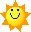 